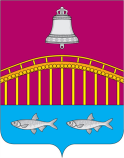 СОВЕТ ДЕПУТАТОВ 
СЕЛЬСКОГО ПОСЕЛЕНИЯ«ВЕЛИКОВИСОЧНЫЙ СЕЛЬСОВЕТ» ЗАПОЛЯРНОГО РАЙОНАНЕНЕЦКОГО АВТОНОМНОГО ОКРУГА1-е  заседание  7-го созываР Е Ш Е Н И Еот 30 сентября 2022 № 6 (6) О внесении изменений и дополнений в Устав Сельского поселения «Великовисочный сельсовет» Заполярного района Ненецкого автономного округа
УправлениеМинистерства юстицийпо Архангельской области и Ненецкому автономному округу25 октября 2022 годаЗарегистрированы изменения в уставГосударственный регистрационный№  RU835013032022002с. Великовисочное2022 гСОВЕТ ДЕПУТАТОВ СЕЛЬСКОГО ПОСЕЛЕНИЯ«ВЕЛИКОВИСОЧНЫЙ СЕЛЬСОВЕТ» ЗАПОЛЯРНОГО РАЙОНАНЕНЕЦКОГО АВТОНОМНОГО ОКРУГА1-ое  заседание   7-го созываРЕШЕНИЕот 30 сентября 2022 № 6 (6)О внесении изменений и дополнений в Устав Сельского поселения «Великовисочный сельсовет» Заполярного района Ненецкого автономного округаРуководствуясь решением Совета депутатов Сельского поселения «Великовисочный сельсовет» Заполярного района Ненецкого автономного округа от 15.06.2022 № 195 «О проекте решения «О внесении изменений и дополнений в Устав Сельского поселения «Великовисочный сельсовет» Заполярного района Ненецкого автономного округа», принимая во внимание результаты участия граждан в обсуждении проекта решения «О внесении изменений и дополнений в Устав Сельского поселения «Великовисочный сельсовет» Заполярного района Ненецкого автономного округа», в целях приведения Устава Сельского поселения «Великовисочный сельсовет» Заполярного района Ненецкого автономного округа в соответствие с федеральным и окружным законодательством, Совет депутатов Сельского поселения «Великовисочный сельсовет» Заполярного района Ненецкого автономного округа РЕШИЛ:1. Внести прилагаемые изменения и дополнения в Устав Сельского поселения «Великовисочный сельсовет» Заполярного района Ненецкого автономного округа.2. Принятые изменения и дополнения подлежат государственной регистрации в установленном законом порядке. 3. Настоящее решение подлежит официальному опубликованию (обнародованию) после государственной регистрации и вступает в силу после официального опубликования (обнародования).Глава Сельского поселения«Великовисочный сельсовет» ЗР НАО                                                Н.П. БараковПриложениек решению Совета депутатовСельского поселения «Великовисочный сельсовет» ЗР НАОот «30» сентября 2022 г. № 6ИЗМЕНЕНИЯ И ДОПОЛНЕНИЯВ УСТАВ СЕЛЬСКОГО ПОСЕЛЕНИЯ «ВЕЛИКОВИСОЧНЫЙ СЕЛЬСОВЕТ» ЗАПОЛЯРНОГО РАЙОНА НЕНЕЦКОГО АВТОНОМНОГО ОКРУГААбзац второй части 5 статьи 10 Устава сельского поселения изложить в следующей редакции:«В случае, если местный референдум не назначен Советом депутатов в установленные сроки, референдум назначается судом на основании обращения граждан, избирательных объединений, главы Сельского поселения, органов государственной власти Ненецкого автономного округа, избирательной комиссии Ненецкого автономного округа или прокурора. Назначенный судом местный референдум организуется участковой избирательной комиссией избирательного участка, образованного в селе Великовисочное, а обеспечение проведения местного референдума осуществляется Администрацией Ненецкого автономного округа или иным органом, на который судом возложено обеспечение проведения местного референдума».Часть вторую статьи 12 Устава изложить в следующей редакции:«Муниципальные выборы назначаются решением Совета депутатов не ранее чем за 90 дней и не позднее чем за 80 дней до дня голосования. В случаях, установленных федеральным законом, муниципальные выборы назначаются участковой избирательной комиссией избирательного участка, образованного в селе Великовисочное или судом».Статью 47 Устава изложить в следующей редакции:«Статья 47. Осуществление полномочий по подготовке муниципальных выборов и местных референдумов.Полномочия по подготовке и проведению муниципальных выборов и местных референдумов, голосований по иным вопросам на территории сельского поселения возлагаются в соответствии с постановлением Избирательной комиссии Ненецкого автономного округа на участковую избирательную комиссию избирательного участка, образованного в селе Великовисочное».Глава Сельского поселения«Великовисочный сельсовет» ЗР НАО                                              Н.П. Бараков